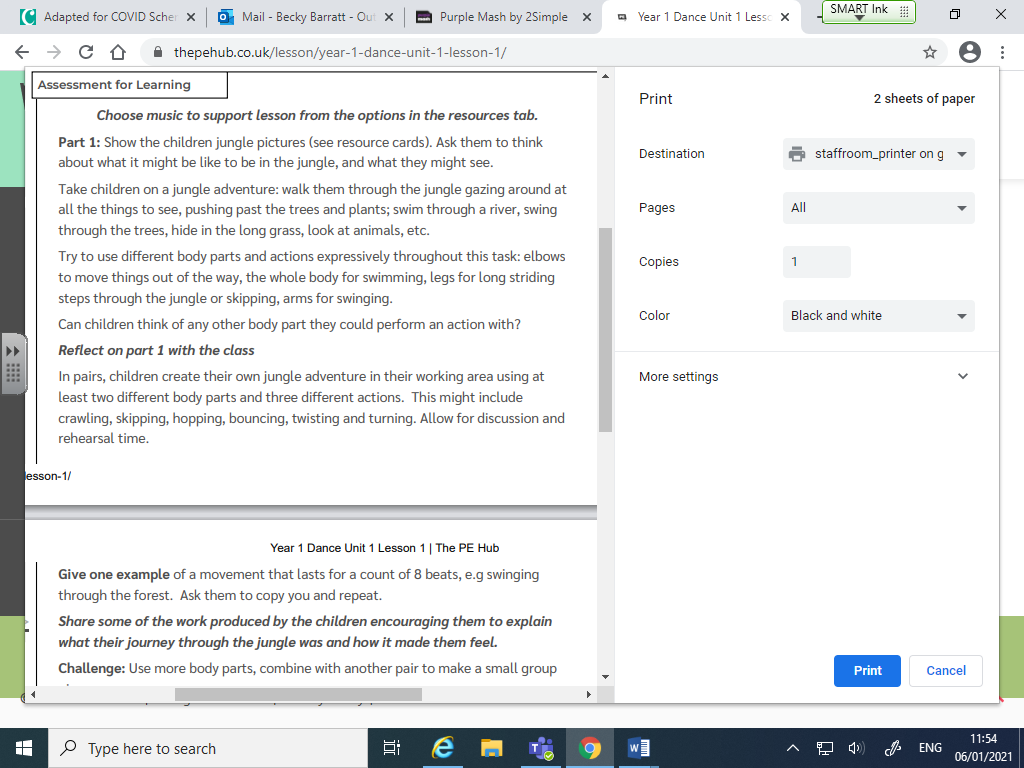 Resource Cards 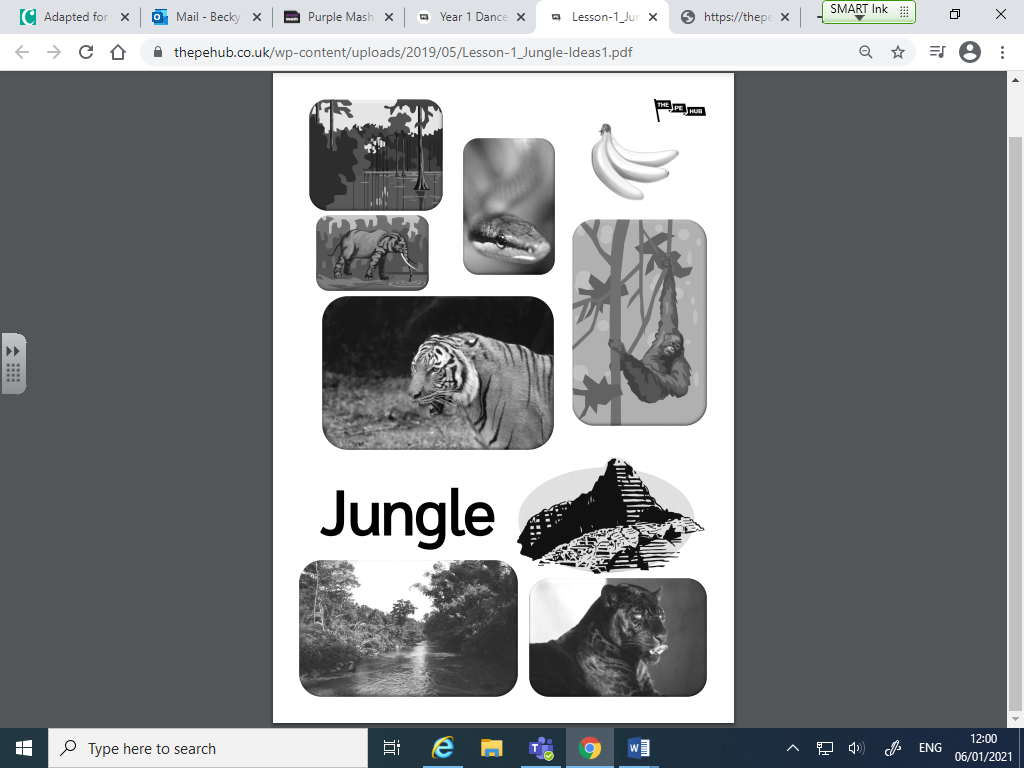 